4.   Dressuurproef A 


Ruiter / Amazone:   								Datum wedstrijd:   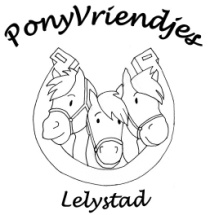 Pony:   									Jury:   
CijferAantekeningen van de jury1.A-F-B-M-CBinnenkomen in draf op de rechterhand*over de hoefslag*2.CSlangenvolte met 3 bogen3.F-X-MGebroken lijn*dakje*4.Tussen H en EOvergang naar stap5.EAfwenden*oversteken*6.XHalthouden en enkele seconden stilstaan7.
BVoorwaarts in stap
Rechterhand 8.Tussen B en FOvergang naar draf9.A-X-AGrote volte*cirkel*10.K-X-MVan hand veranderen*schuin over*11.C-X-CGrote volte*cirkel*12.H-X-KGebroken lijn*dakje*13.Tussen K en AOvergang naar stap14.Tussen A en FOvergang naar draf15.B-E-BGrote volte, daarbij doorzitten*cirkel*16.MLinksomkeert *waterdruppel*17.Tussen F en AOvergang naar stap18.AAfwenden*oversteken*19.XHalthouden en groetenVoorwaarts in stap de rijbaan verlatenVoorwaarts in stap de rijbaan verlatenVoorwaarts in stap de rijbaan verlatenVoorwaarts in stap de rijbaan verlatenVoorwaarts in stap de rijbaan verlatenVoorwaarts in stap de rijbaan verlaten20.Houding en zit van de ruiter21.Juistheid van been- en teugelhulpen22.Tempo controle23.Algehele controle over de pony24.Algemene indruk25.VerzorgingTotaal PuntenTotaal PuntenTotaal Punten